Energy (Seasons, Light and Sound)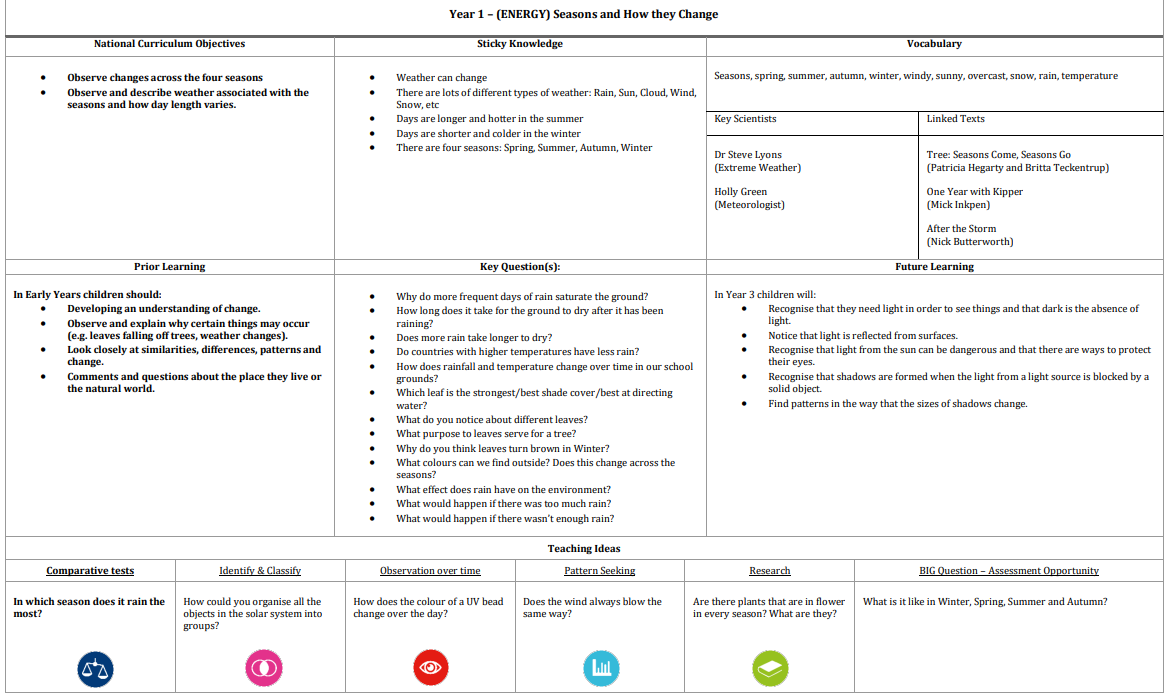 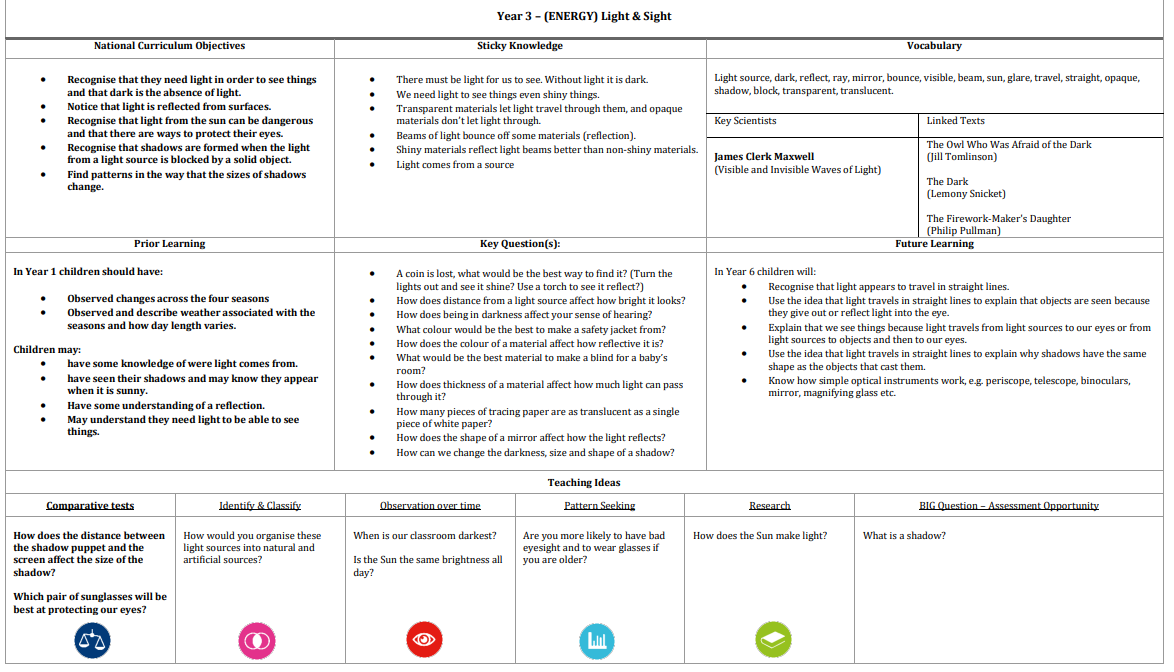 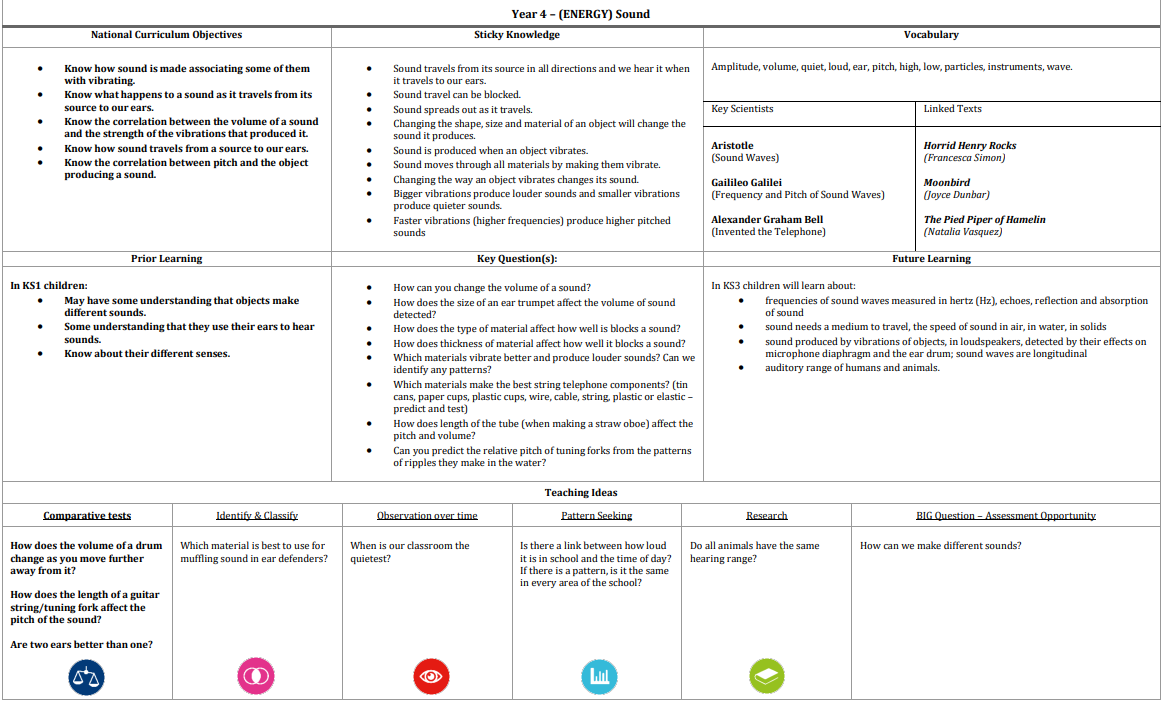 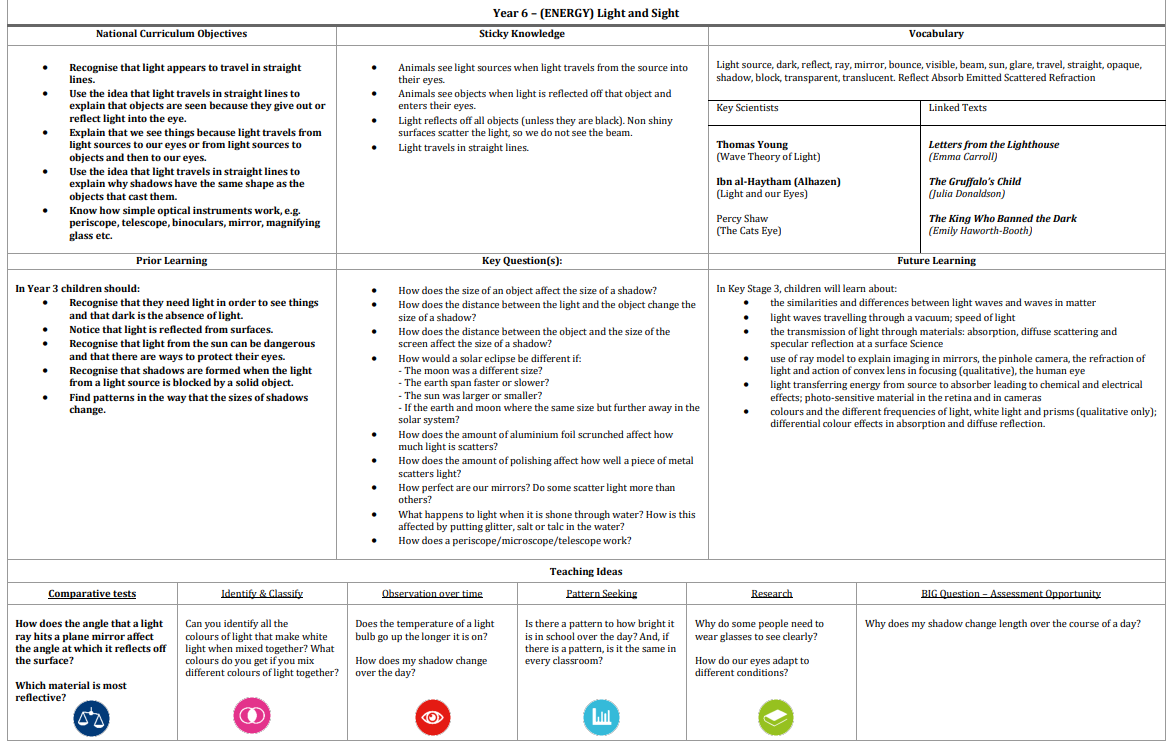 